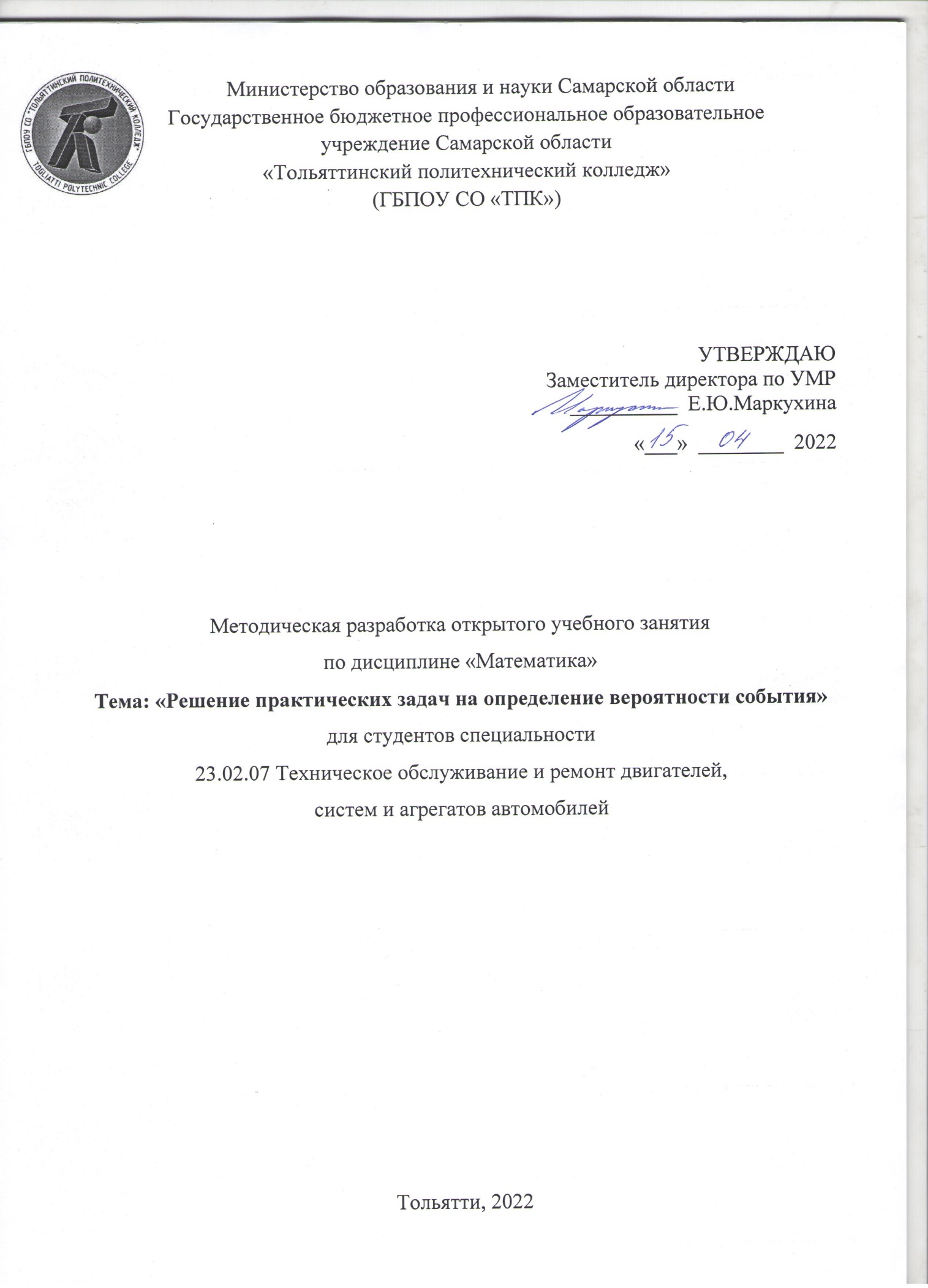 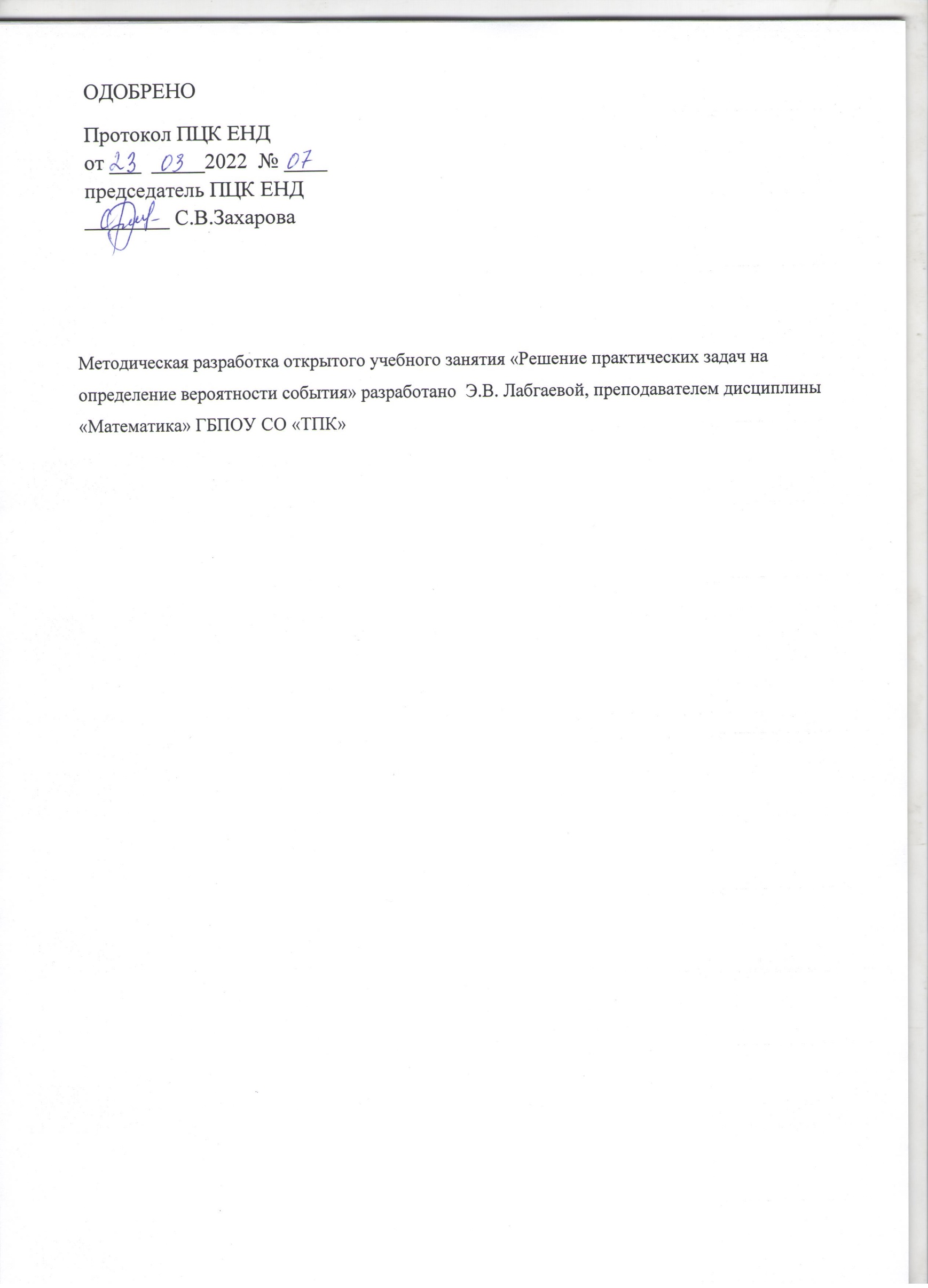 ПЛАН ОТКРЫТОГО УЧЕБНОГО ЗАНЯТИЯЭТАПЫ УЧЕБНОГО ЗАНЯТИЯТехнологическая карта учебного занятияПриложение А - Оценочный листПриложение Б - Задания на платформе «Учи.ру»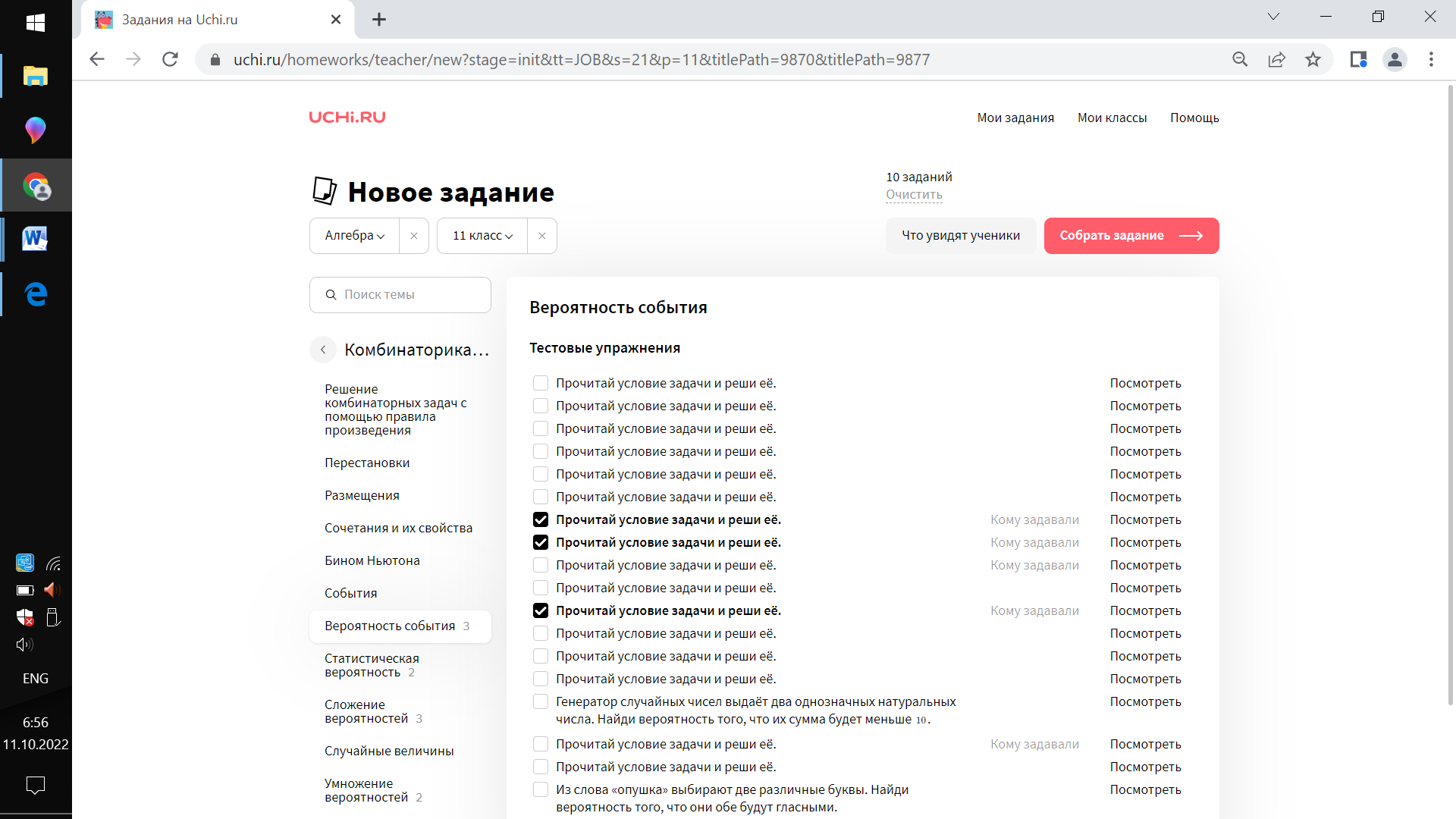 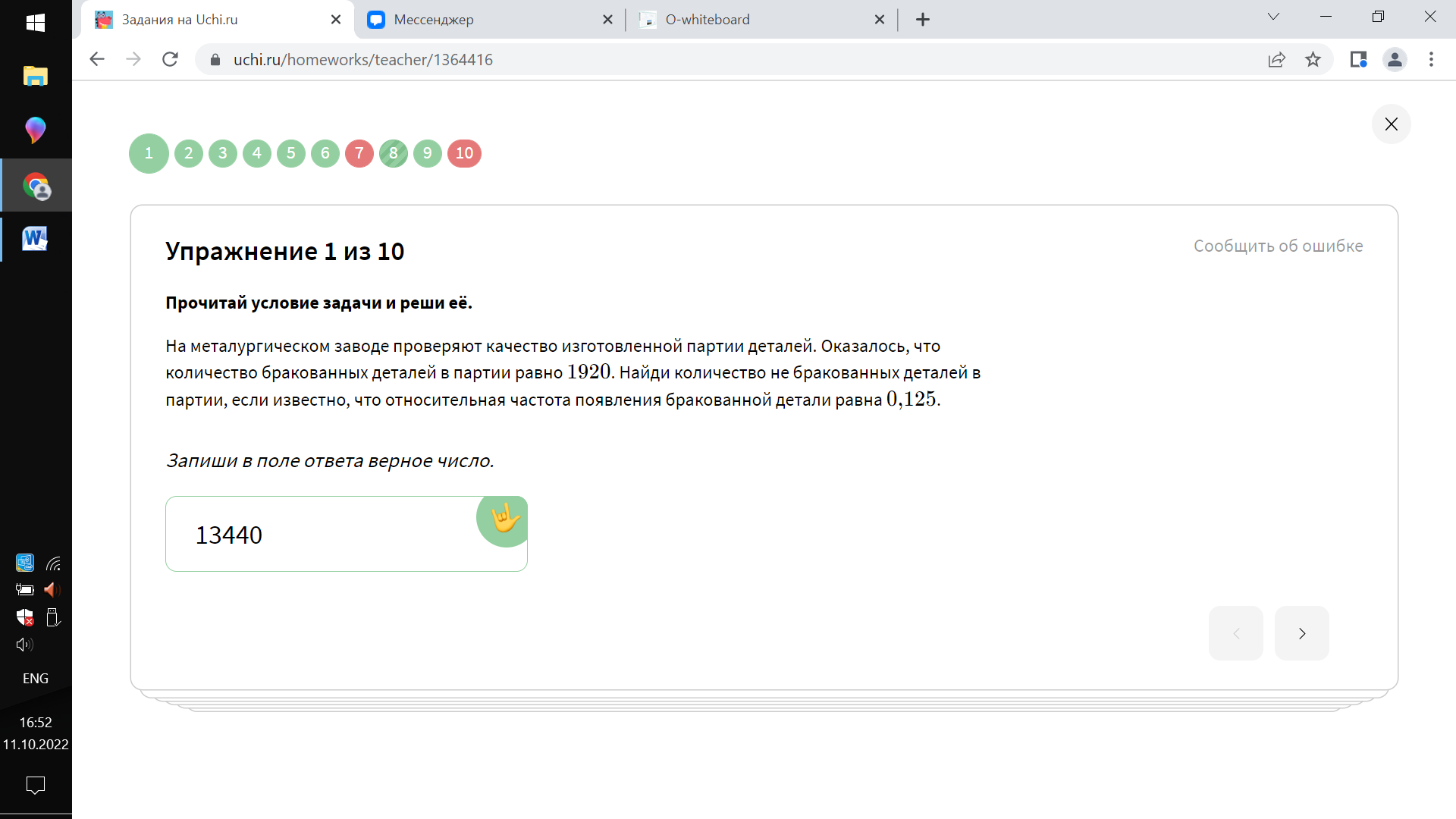 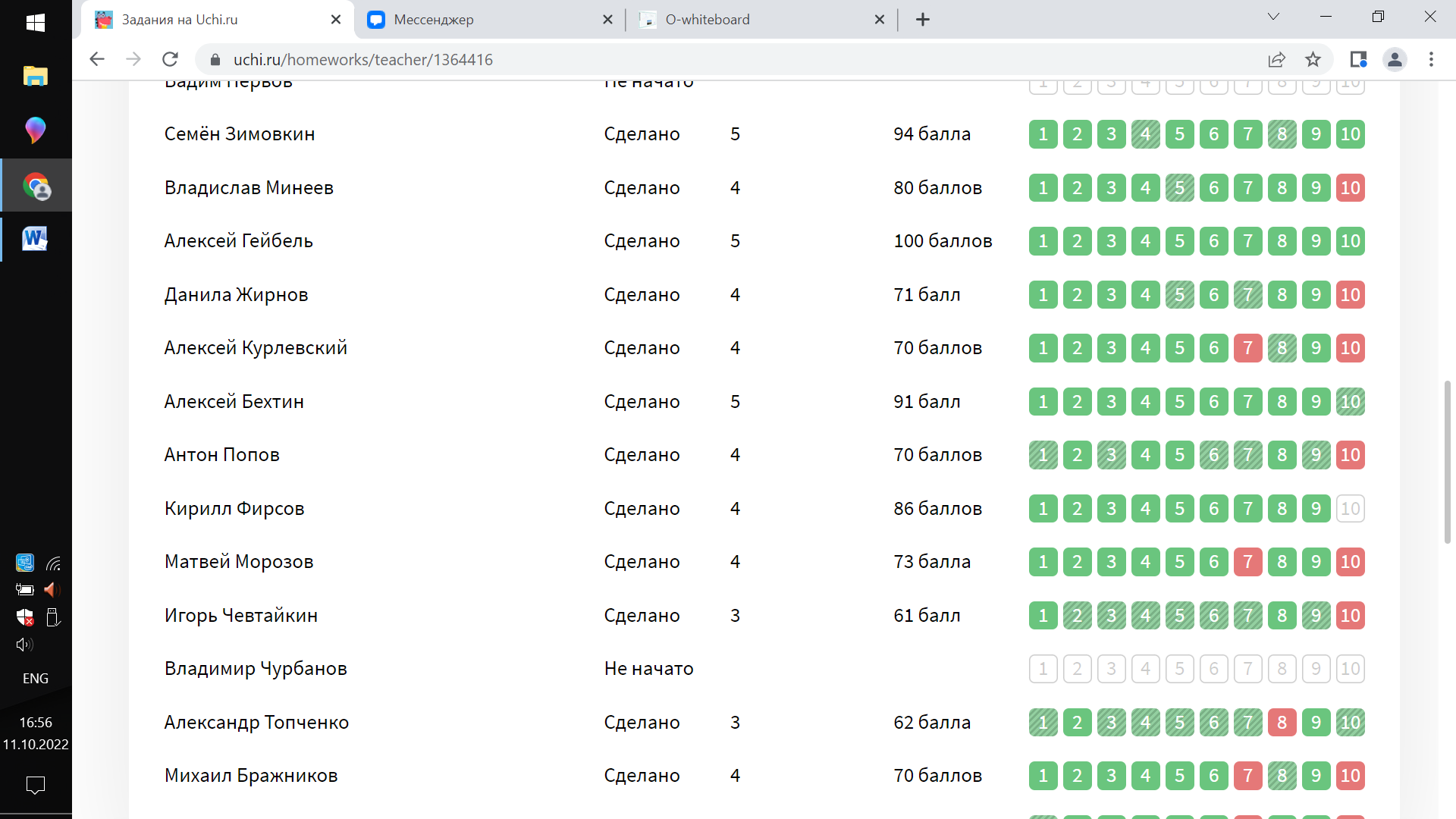 Приложение В -  Задания для обсуждения на интерактивной онлайн-доске «O-Whiteboard»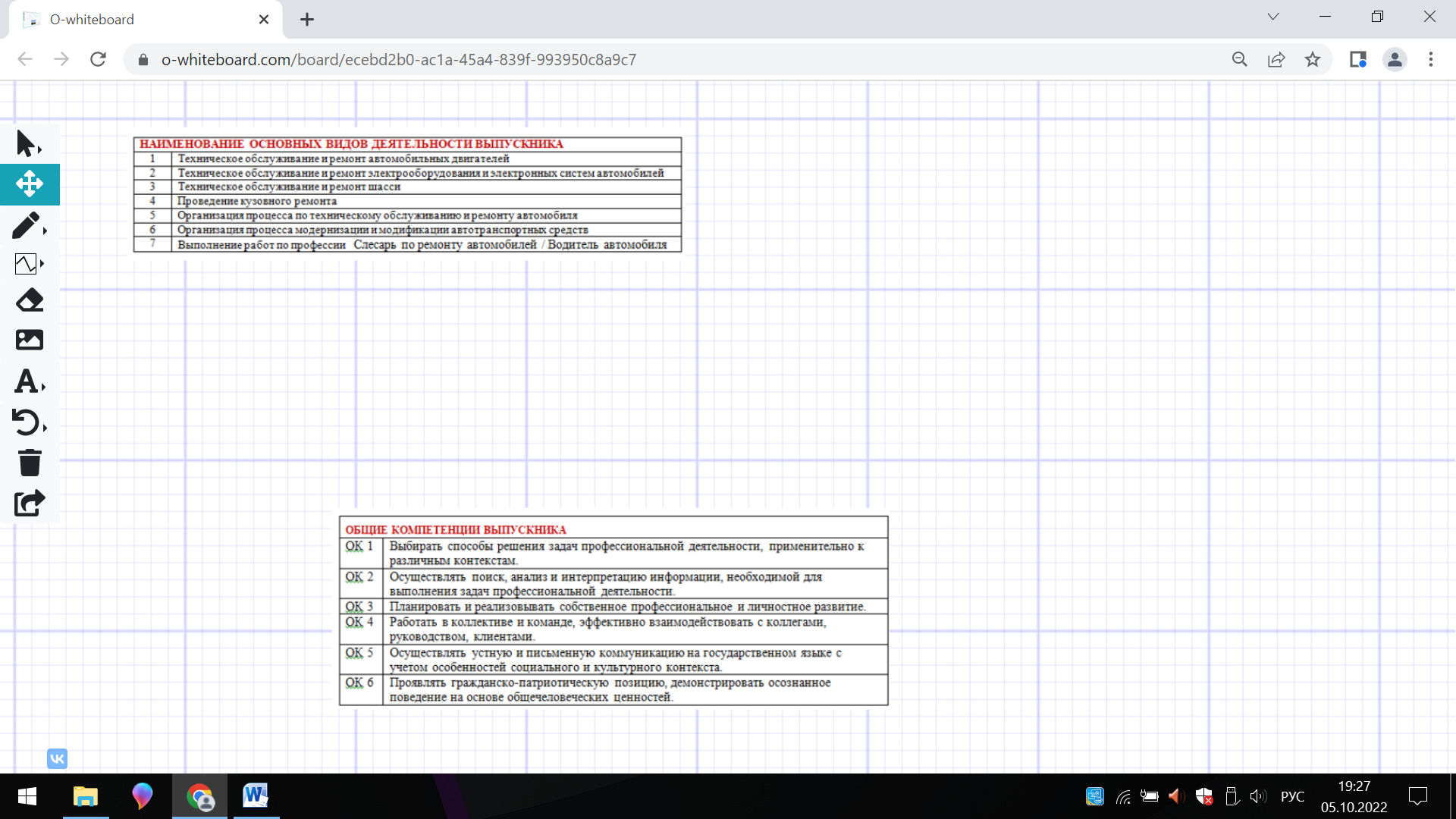 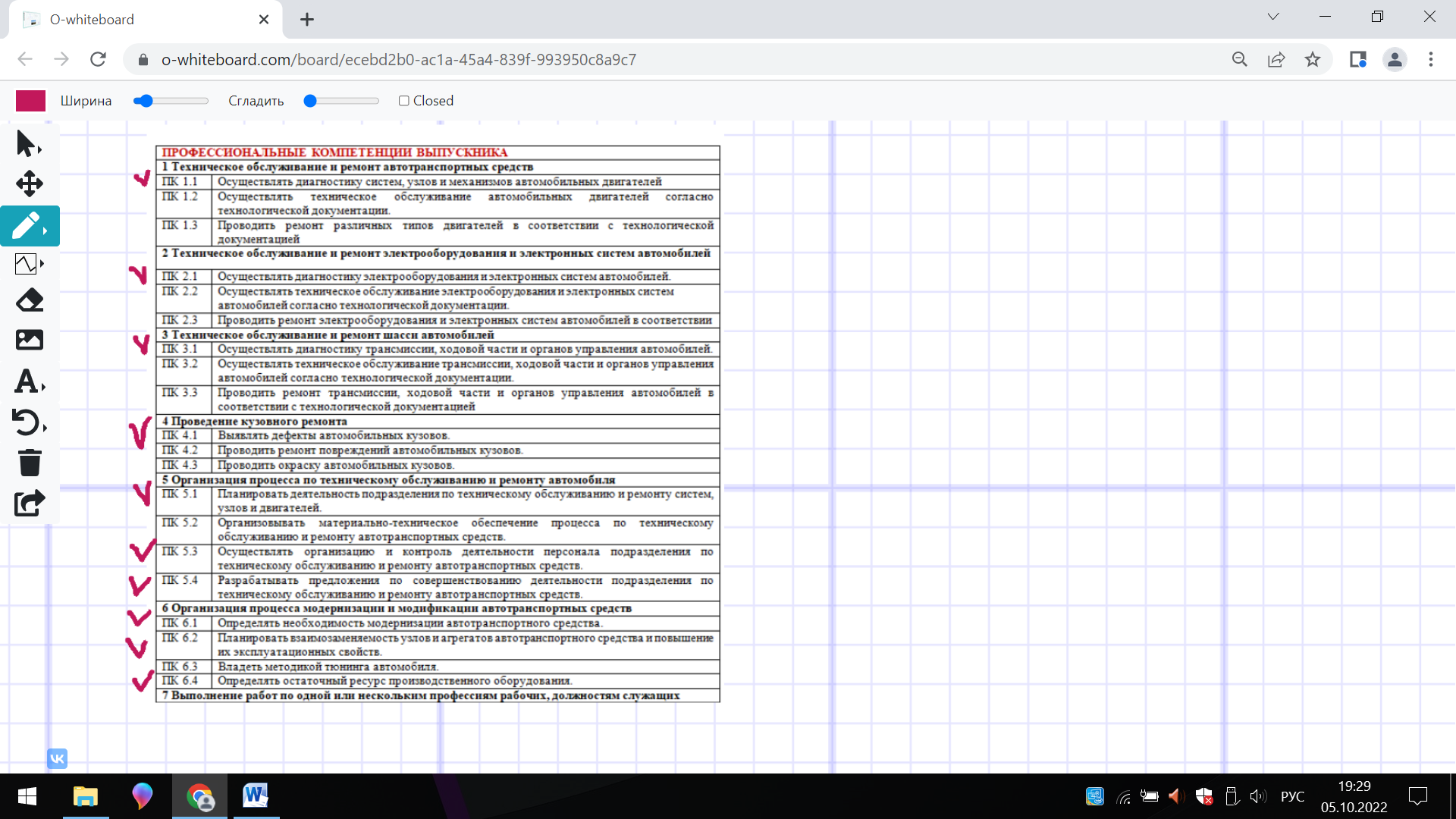 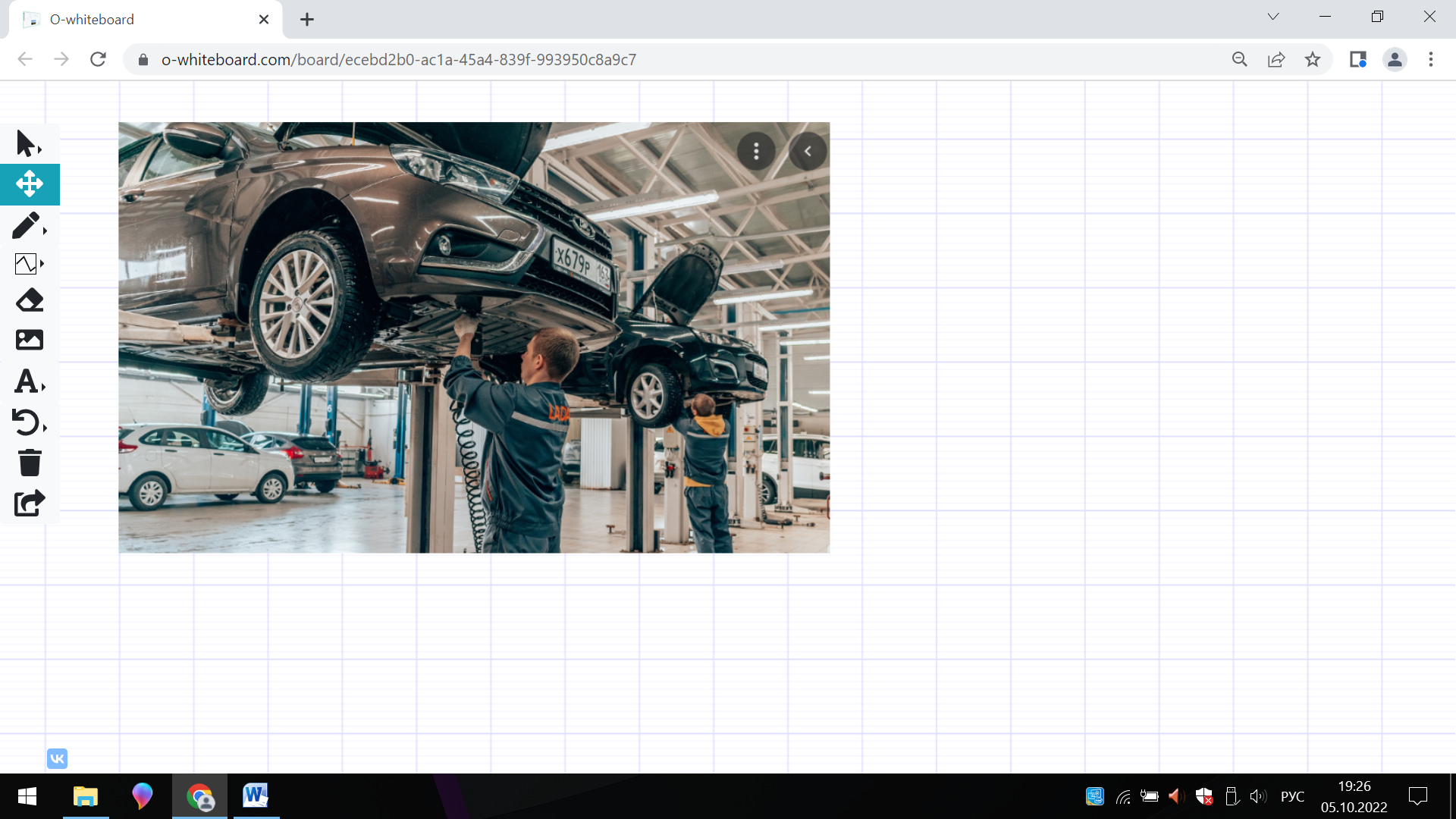 Приложение Г - Задачи для решения на интерактивной онлайн-доске «O-Whiteboard»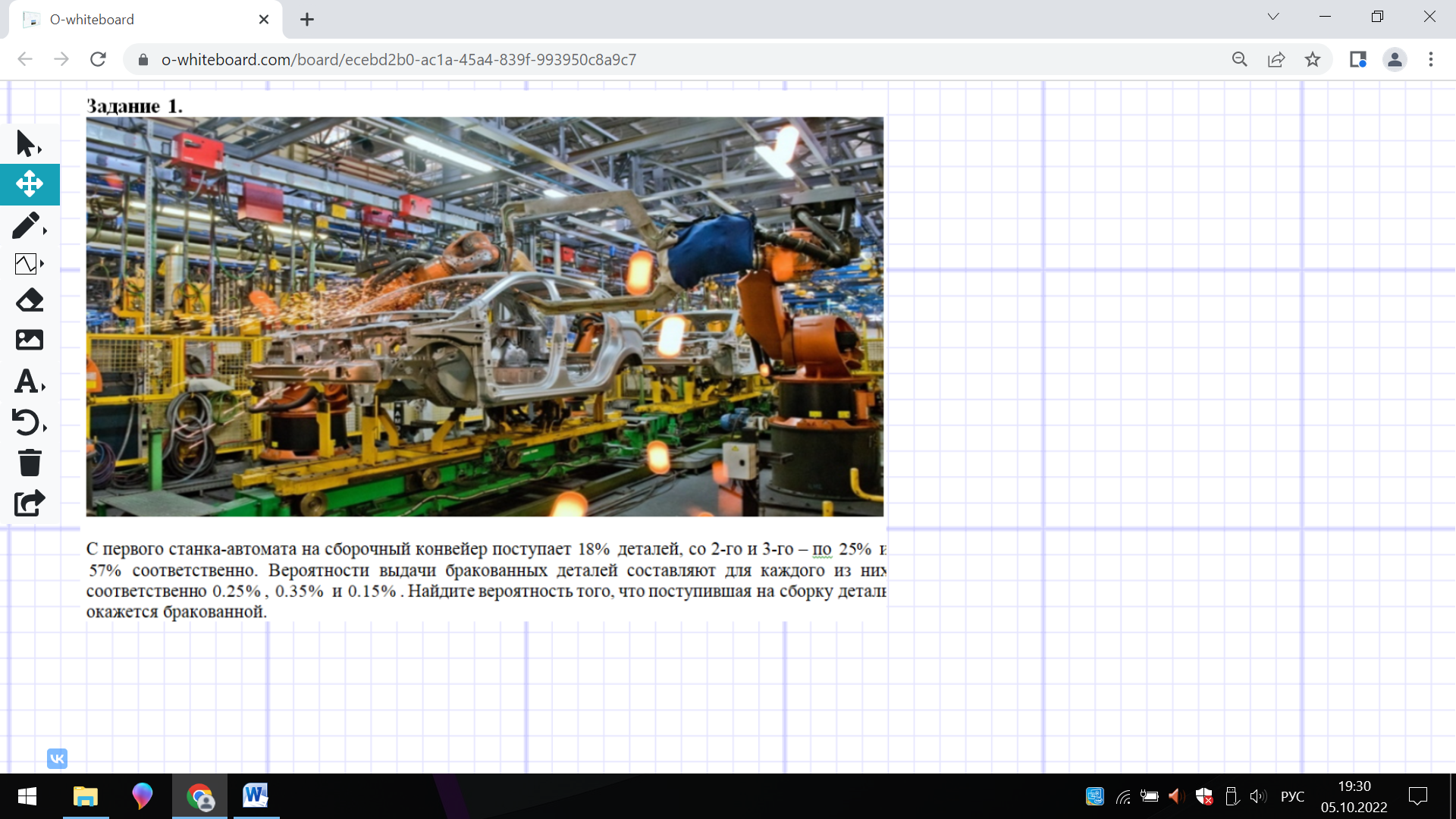 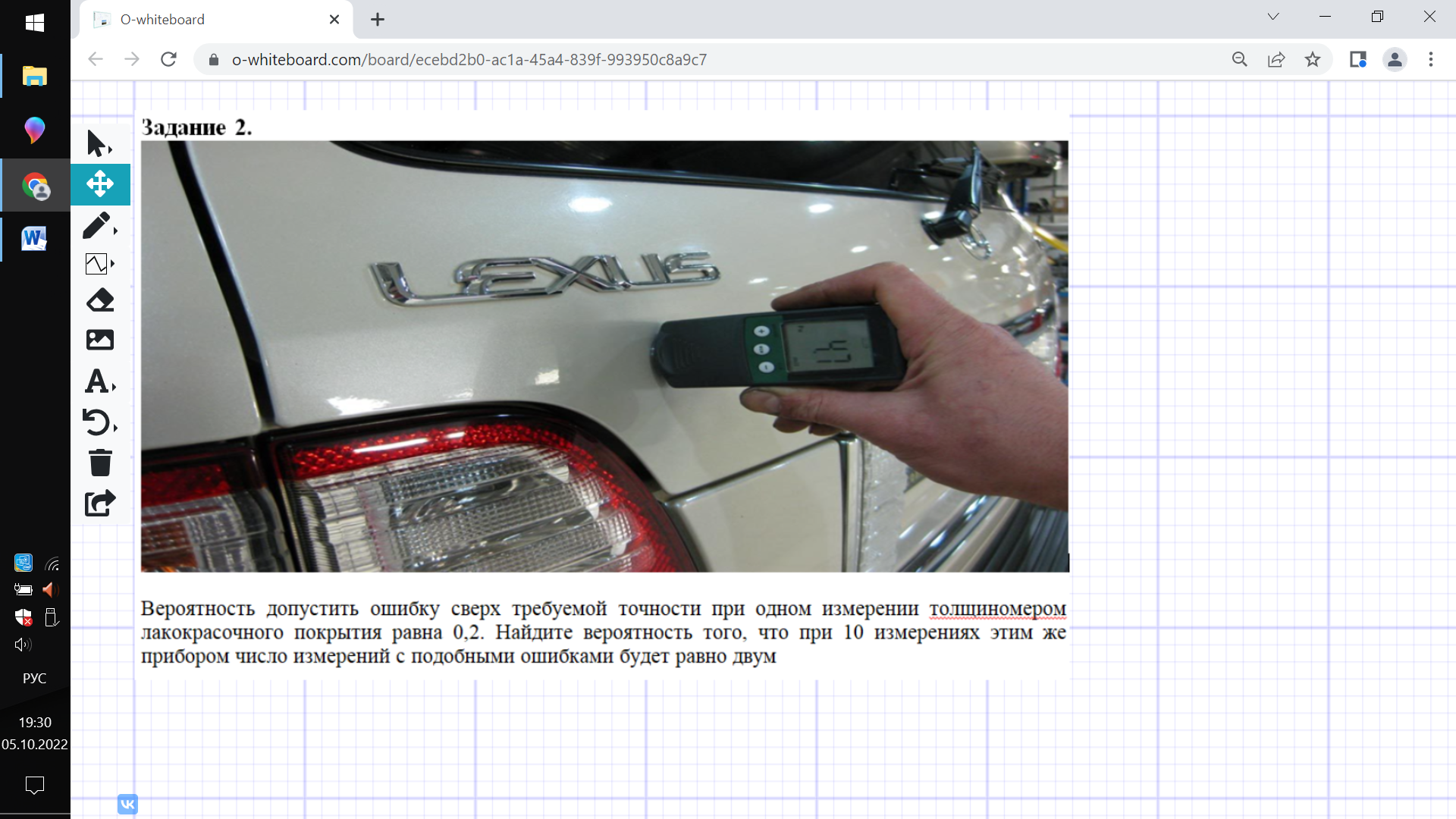 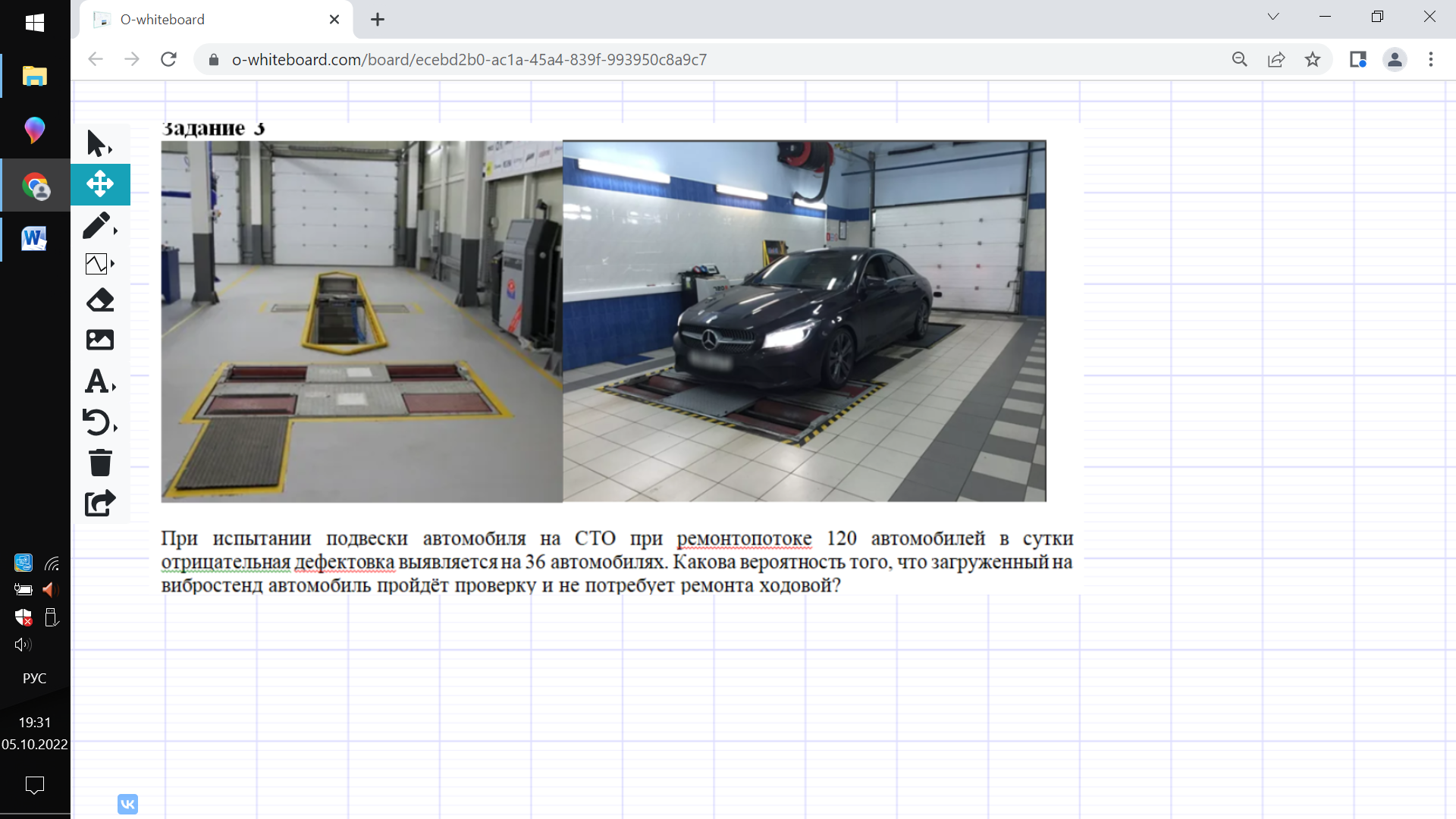 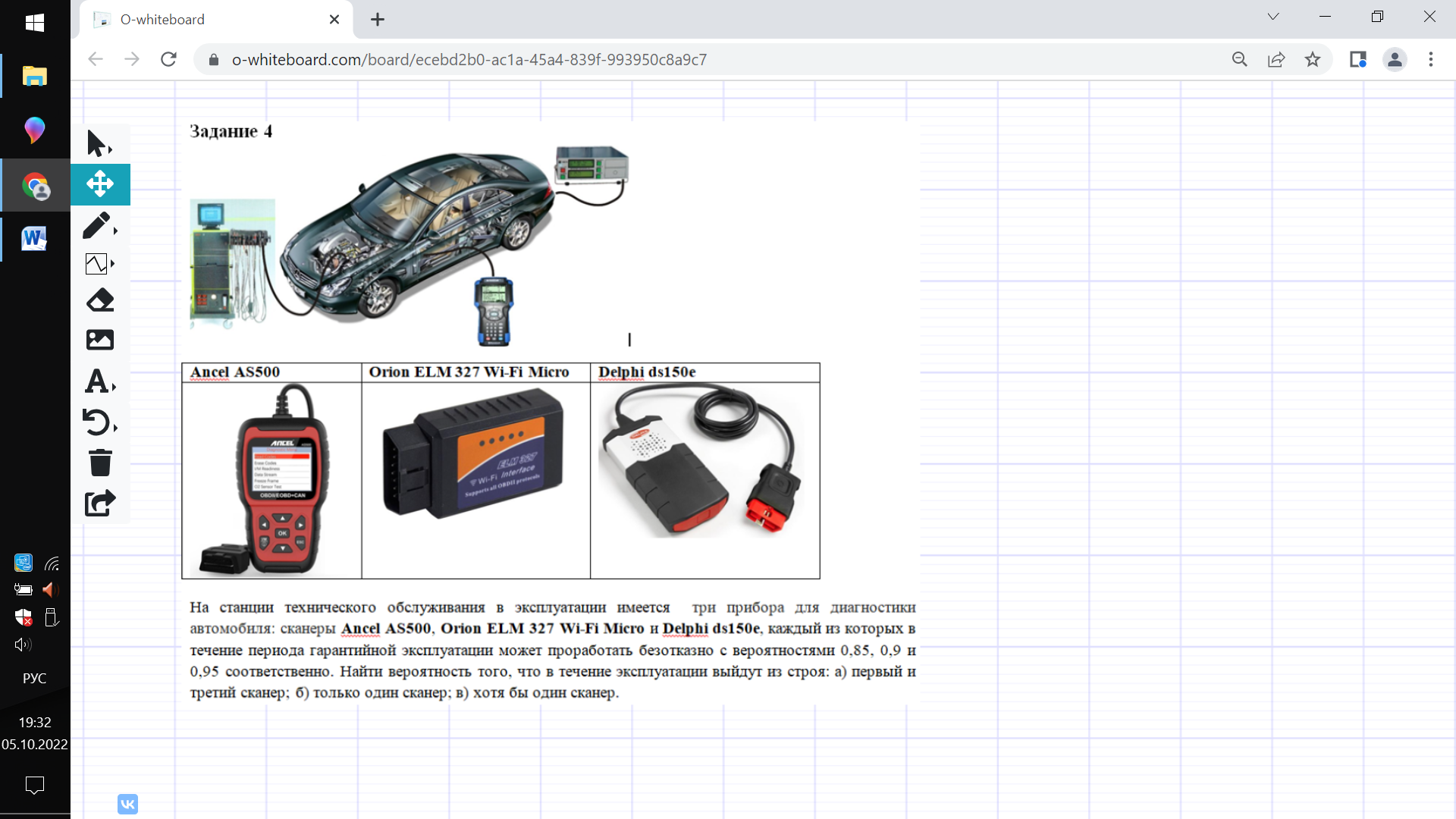 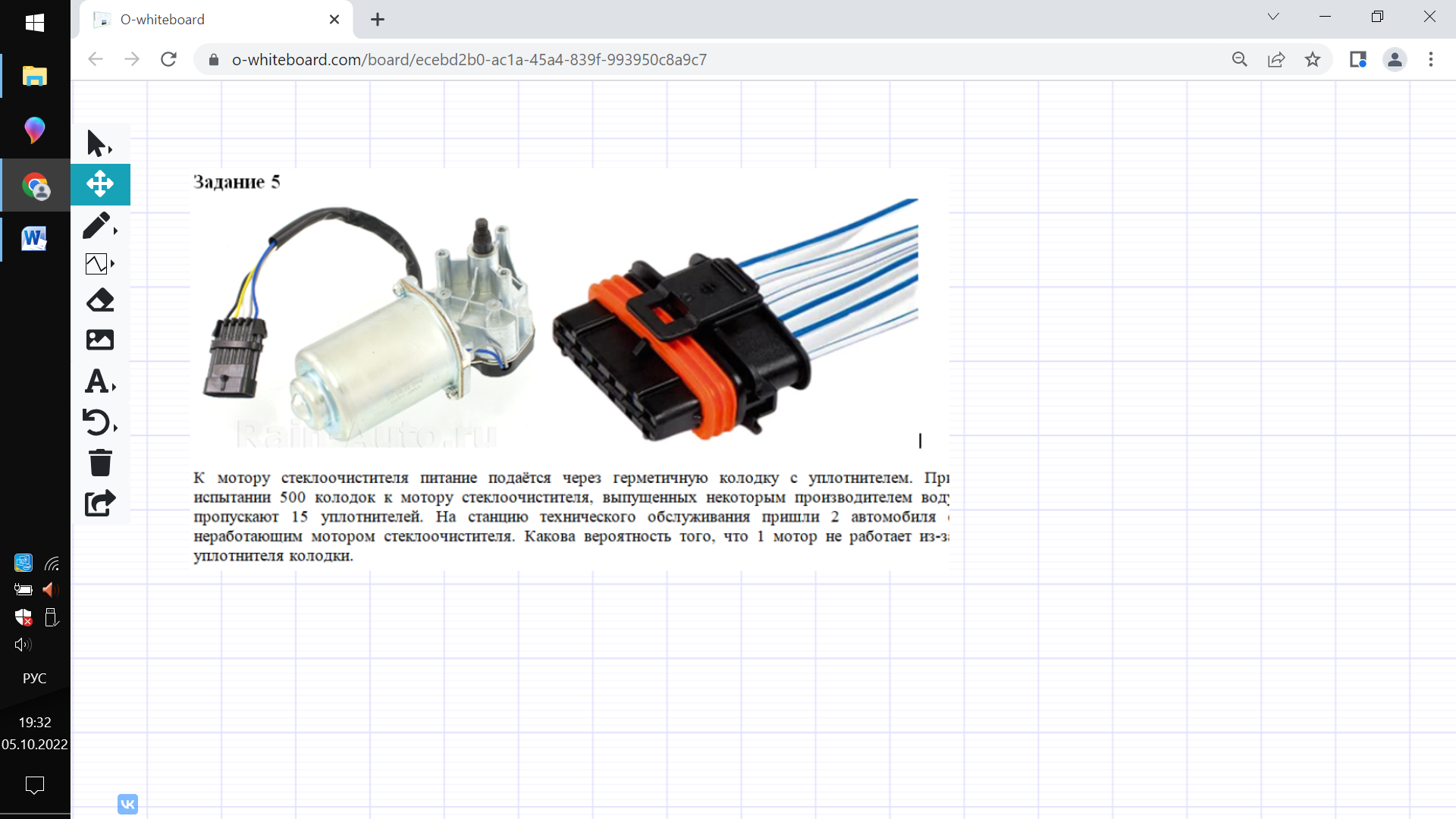 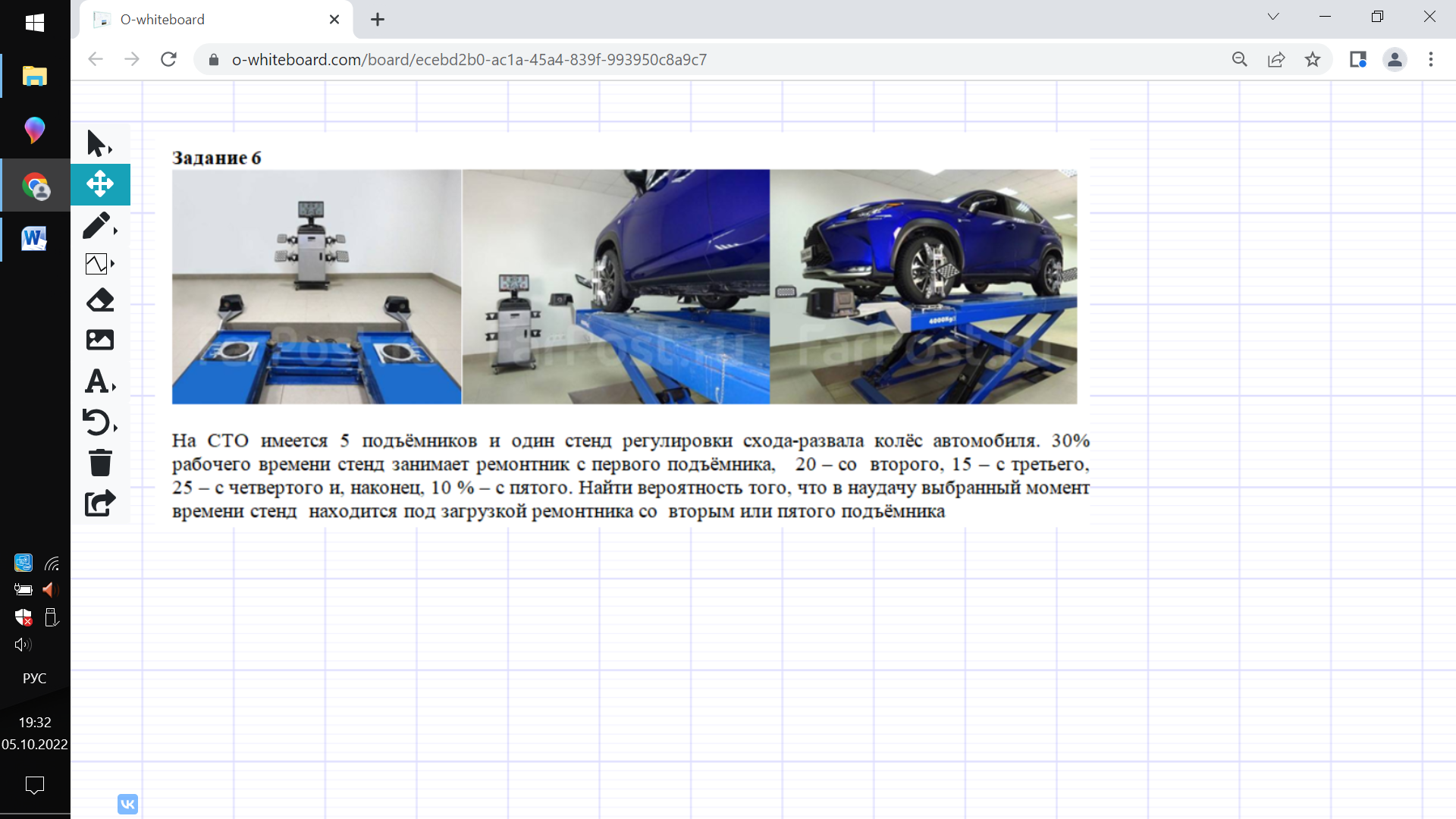 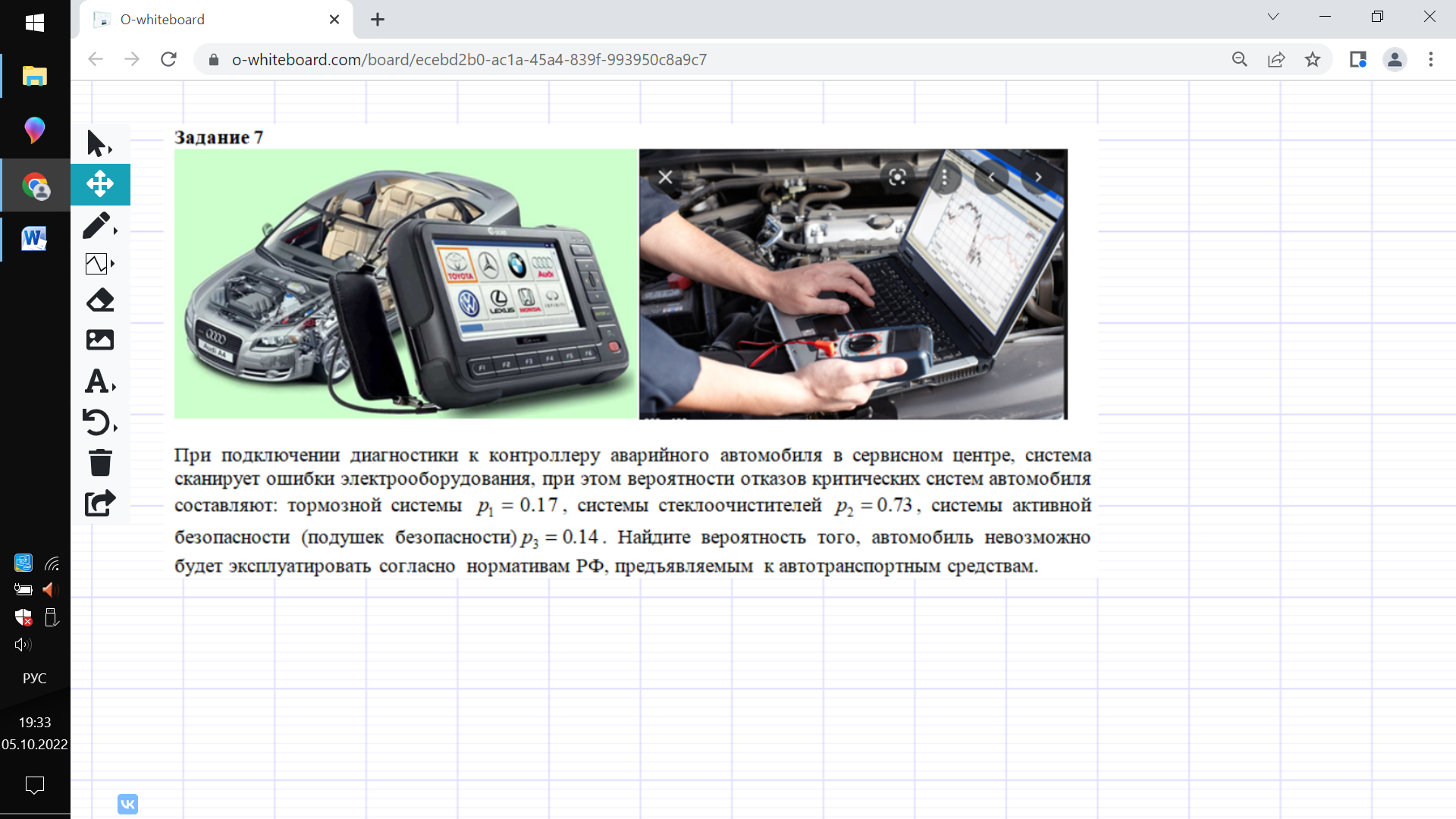 Приложение Д - Образец решения задач и варианты заданий практической работы (из «Сборника методических рекомендаций для выполнения практических работ дисциплины «Математика» специальности 23.02.07 «Техническое обслуживание и ремонт двигателей, систем и агрегатов автомобилей», 2021, Лабгаева Э.В.»)Образец решения задачЗадание 1. С первого станка-автомата на сборочный конвейер поступает  деталей, со 2-го и 3-го –  и  соответственно. Вероятности выдачи бракованных деталей составляют для каждого из них соответственно ,  и . Найдите вероятность того, что поступившая на сборку деталь окажется бракованной Решение: по формуле полной вероятности: найдём вероятность того, что поступившая на сборку деталь бракованная:Задание 2. Вероятность допустить ошибку сверх требуемой точности при одном измерении данным прибором  равна 0,2. Найдите вероятность того, что при 10 измерениях этим же прибором число измерений с подобными ошибками будет равно трёмРешение:  искомую вероятность найдём по формуле Бернулли: Из условия задачи n = 10, m = 3, p = 0,2, тогда q = 1 – p = 1 – 0,2 = 0,8, следовательно Задание 3. Для контроля качества продукции из партии готовых изделий выбирают для проверки 100 изделий. Проверку не выдерживают 5 изделий. Какова вероятность того, что наугад взятое изделие будет качественным?Решение: n=100 - число всех исходов – количество всех изделийm=100-5 - число благоприятных исходов – количество качественных изделий Задание 4. В магазине покупателей обслуживают три кассовых аппарата А1, А2, А3, каждый из которых в течение рабочего дня может проработать безотказно с вероятностями 0,85, 0,9 и 0,95 соответственно. Найти вероятность того, что в течение дня выйдут из строя: а) первый и третий аппарат; б) только один аппарат; в) хотя бы один аппарат.Решение: Вычисляем вероятности противоположных событий, состоящих в том, что в течение дня кассовые аппараты выйдут из строя:а) вероятность того, что в течение дня выйдут из строя первый и третий аппарат, вычисляем по теореме вероятности произведения событий. Так как событиянезависимы, то вероятность их одновременного наступления равна произведению их вероятностей:б) вероятность того, что в течение дня выйдет из строя только один аппарат, вычисляем по теоремам вероятностей суммы и произведения событий:в) событие, состоящее в том, что в течение дня хотя бы один кассовый аппарат выйдет из строя, противоположно событию, состоящему в том, что в течение дня все аппараты проработают безотказно. Применяя формулу вероятности противоположного события и теорему вероятности произведенияЗадание 5. Из 500 деталей, среди которых 100 бракованных, наугад берутся 2 детали. Какова вероятность того, что из двух взятых деталей одна бракованная?Решение: n - число всех исходов, взяли 2 детали из 500, т.е. m - число благоприятных исходов, взяли 1 деталь из 100 бракованных и 1 деталь из 400 годных, т.е.  Задание 6. Мастер обслуживает 5 станков. 30% рабочего времени он проводит у первого станка, 20 – у второго, 15 – у третьего, 25 – у четвертого и, наконец, 10 % – у пятого. Найти вероятность того, что в наудачу выбранный момент времени он находится у второго или пятого станкаРешение:  пусть A,B,C,D,E - события, которые состоятся, если в наугад выбранный момент времени мастер находится соответственно у 1,2,3,4-го или 5 станка. Из условия задачи следует что A,B,C,D,E попарно несовместные события.Р(А)=0,20, Р(В)=0,10, Р(С)=0,15, Р(D)=0,25, Р(Е)=0,30.В+Е-событие, которое состоится, если мастер находится у 2-го или 5-го станка.По теореме сложения вероятностей Р(В+Е)=Р(В)+Р(Е)=0,10+0,30=0,40Задание 7. В электрическую цепь последовательно включены три элемента, работающие независимо один от другого. Вероятности отказов первого, второго и третьего элементов соответственно равны ,  и . Найдите вероятность того, что тока в цепи не будет. Решение:  А - событие, состоящее в том, что тока нет, - событие, состоящее в том, что ток есть,= В1*В2*В3, где  Вi - событие, состоящее в том, что элемент исправенВарианты заданий для самостоятельного решенияНаименование учебной дисциплиныМатематикаГруппаТд-21ПреподавательЛабгаева Эмма ВладимировнаДата проведения учебного занятия13.05.2022Тема учебного занятияРешение практических задач на определение вероятности событияВид учебного занятияпрактическое занятие Тип учебного занятияурок совершенствований знаний, умений и навыковЦель учебного занятиясоздание условий для формирования общих и профессиональных компетенций студентов на примере решения профессионально-ориентированных задач по нахождению вероятности событий путем совершенствования знаний основных понятий теории вероятностей,  умений и навыков решения задач на определение вероятности Задачи учебного занятияобразовательныеЗадачи учебного занятияформирование навыков решения практических задач на определение вероятности событий; формирование умений применять в учебных условиях практические знания  в профессионально-ориентированной сфере; формирование понимания применимости математических рассуждений в различных областях человеческой и профессиональной деятельности Задачи учебного занятияразвивающиеразвитие навыков профессионально-ориентированного мышления;  Задачи учебного занятияактивизация познавательной активности, повышение интереса к изучению профессиональных дисциплин;развитие у обучающихся навыков самостоятельной  работы;развитие способностей решать математические задачи с помощью информационных ресурсов;развитие распознавания проблемы, возникающей в окружающей действительности, решаемой средствами математики, формулирования, анализа и решения этой проблемы на языке математики, интерпретации полученных результатов с учетом поставленной проблемы; Задачи учебного занятиявоспитательныевоспитание положительного отношения к знаниям и учебному труду, уважения и интереса к выбранной специальности с помощью решения профессиональных задач;формирование функциональной грамотности обучающихся;выработка при решении поставленных задач таких профессионально значимых качеств как самостоятельность, коммуникативность, мобильность, ответственность, точность, развитие творческого профессионального мышления, профессиональной и познавательной мотивации; организации оперативной обратной связи преподавателя и студентовОбразовательные результаты учебного занятияМетапредметные результаты освоения / Общие компетенцииОбразовательные результаты учебного занятияОК 01 Выбирать способы решения задач профессиональной деятельности, применительно к различным контекстам;ОК 02 Осуществлять поиск, анализ и интерпретацию информации, необходимой для выполнения задач профессиональной деятельности;ОК 05 Осуществлять устную и письменную коммуникацию на государственном языке с учетом особенностей социального и культурного контекстаОбразовательные результаты учебного занятияПредметные результаты освоения /Профессиональные компетенцииОбразовательные результаты учебного занятияПК 1.1.Осуществлять диагностику систем, узлов и механизмов автомобильных двигателей;ПК 2.1.Осуществлять диагностику электрооборудования и электронных систем автомобилей;ПК 4.1.Выявлять дефекты автомобильных кузовов;ПК 5.1 Планировать деятельность подразделения по техническому обслуживанию и ремонту систем, узлов и двигателей;ПК 5.3. Осуществлять организацию и контроль деятельности персонала подразделения по техническому обслуживанию и ремонту автотранспортных средств;ПК 5.4. Разрабатывать предложения по совершенствованию деятельности подразделения по техническому обслуживанию и ремонту автотранспортных средств;ПК 6.1. Определять необходимость модернизации автотранспортного средства.Образовательные результаты учебного занятияОцениваемые образовательные результатыИспользуемые педагогические технологииинформационно-коммуникационные технологии (ИКТ); электронные образовательные ресурсы (ЭОР);интерактивное обучение;  компетентностно-ориентированные технологии Вид используемых на занятии средств ИКТ образовательные платформы;тестирующие программы;интерактивная онлайн-доска;электронные учебники;ресурсы сети ИнтернетОбразовательные ресурсы Интернетhttps://uchi.ru - Интерактивная образовательная онлайн-платформа «Учи.ру» https://o-whiteboard.com  - Интерактивная онлайн-доска «O-Whiteboard» https://urait.ru- Образовательная платформа «Юрайт»https://znanium.com- Электронная библиотечная система «Znanium»Перечень используемых наглядных пособий, технических средств, методических указаний, дидактических материалов:Перечень используемых наглядных пособий, технических средств, методических указаний, дидактических материалов:Дидактический, раздаточный материалСборник методических рекомендаций для выполнения практических работ дисциплины «Математика» специальности 23.02.07 «Техническое обслуживание и ремонт двигателей, систем и агрегатов автомобилей», 2021, Лабгаева Э.В.;Методическое пособие для студентов специальностей технологического профиля «Вычисление вероятностей событий», 2022, Лабгаева Э.В.Технические средствакомпьютер с лицензионным программным обеспечением;мультимедиа проектор;экран проекционный;выход в сеть Интернет;мультимедийная техника для обучающихсяПеречень литературыБогомолов, Н. В.  Практические занятия по математике в 2 ч. Часть 1 : учебное пособие для среднего профессионального образования / Н. В. Богомолов. — 11-е изд., перераб. и доп. — Москва : Издательство Юрайт, 2021. — 326 с. — (Профессиональное образование). — ISBN 978-5-534-08799-4. — Текст : электронный // Образовательная платформа Юрайт [сайт]. — URL: https://urait.ru/bcode/470650 Григорьев С.Г. Математика : учебник для студ. образоват. учреждений сред. проф. образования / С.Г.Григорьев, С.В.Иволгина; под ред. В. А. Гусева. — 11-е изд., стер. — М.: Издательский центр «Академия», 2015. — 416 с. ISBN 978-5-4468-0624-9 — Текст : электронный  – URL: file:///C:/Users/admin/Desktop/Учебник%20Григорьева%20С.Г.%20Математика.pdfИвашев-Мусатов, О. С.  Теория вероятностей и математическая статистика: учебник и практикум для среднего профессионального образования / О. С. Ивашев-Мусатов. – 3-е изд., испр. и доп. – Москва: Юрайт, 2019. – 224 с. – (Профессиональное образование). – ISBN 978-5-534-02467-8. – Текст : электронный // Образовательная платформа Юрайт [сайт]. – URL: https://urait.ru/bcode/433404Лисичкин В. Т. Математика в задачах с решениями: учебное пособие для СПО / В.Т. Лисичкин, И.Л. Соловейчик. – 8-е изд., стер. – Санкт-Петербург: Лань, 2021. – 464 с. – ISBN 978-5-8114-7417-2. – Текст: электронный // – URL: file:///C:/Users/admin/Desktop/Лисичкин%20В.Т.%20Математика%20в%20задачах%20с%20решениями.pdfПопов, А. М.  Теория вероятностей и математическая статистика: учебник для среднего профессионального образования / А. М. Попов, В. Н. Сотников; под редакцией А. М. Попова. – 2-е изд., испр. и доп. – Москва: Юрайт, 2019. – 434 с. – (Профессиональное образование). – ISBN 978-5-534-01058-9. – Текст: электронный – URL: https://urait.ru/bcode/433536Юхно, Н. С. Математика: учебник / Н.С. Юхно. — Москва: ИНФРА-М, 2021. — 204 с. — (Среднее профессиональное образование). — DOI 10.12737/1002604. - ISBN 978-5-16-014744-4. - Текст: электронный // Электронная библиотечная система Znanium [сайт] - URL: https://znanium.com/catalog/document?pid=1002604Наименование этапа практического занятияСтруктурные элементы практического занятияПланируемое времяМотивационно - целевойСамоопределение к деятельности 1 минМотивационно - целевойОрганизация начала учебного занятия 1 минМотивационно - целевойОпределение темы  1 минМотивационно - целевойОпределение цели  и задач 3 минМотивационно - целевойАктуализация опорных знаний3 минМотивационно - целевойИнструктаж2 минОперационно-деятельностный Выполнение упражнений 20 минОперационно-деятельностный Решение задач, ситуаций10 минОперационно-деятельностный Конструирование образца применения знаний в стандартной и измененной ситуациях 20 минОперационно-деятельностный Самостоятельное применение знаний в сходной и новой ситуациях20 минРефлексивно-оценочный Осуществления контроля над процессом выполнения и результатом, самоконтроль 2 минРефлексивно-оценочный Осуществление коррекции 2 минРефлексивно-оценочный Оценивание студентов 3 минРефлексивно-оценочный Подведение итогов совместной и индивидуальной деятельности (рефлексия)3 минЭтап практического занятия.Время, минСтруктурные элементыпрактического занятия.Время, минСодержание учебного материалаМетоды 
и приемы работыФорма организации учебной деятельности обучающихсяДеятельность преподавателяДеятельностьобучающихсяОбразовательные результаты1.Мотивационно – целевой (10 мин)Самоопределение к деятельностиСоздание благоприятного психологического настроя на работу и организация внимания студентовзрительное восприятиеиндивидуальнаяПроверка подготовленности дидактических материалов и технических средств к учебному занятиюПодготовка к занятию, направленность на взаимодействие и сотрудничество с преподавателем и одногруппниками  Полная готовность группы и учебных материалов к работе1.Мотивационно – целевой (10 мин)Организация начала учебного занятия (1 мин)Приветствие. Проверка готовности студентов к учебному занятиюзрительное восприятиефронтальнаяПриветствие студентов. Заполнение журнала, отметка отсутствующихАктивизация внимания, Приветствие преподавателя, Эмоциональное вхождение в учебное занятие Организация внимания всех студентов, включение в единую деятельность 1.Мотивационно – целевой (10 мин)Определение темы занятия (1 мин)Формулировка темы занятия. Мотивационная беседа рассмотрения прикладной значимости изучаемой темыобъяснениефронтальнаяФормулировка темы занятия. Мотивирование учебной деятельности.Запись темы занятия и даты урока Создание устойчивого интереса к предстоящей деятельности и  приобретению нового опыта1.Мотивационно – целевой (10 мин)Определение цели  и задач занятия (3 мин)Совместная постановка интегрированной цели занятия и задач самими студентами путем анализа значения каждого слова названия практического занятиядискуссия,познава-тельное проблемное изложениеиндивидуально-групповая Координация высказываний студентов в нужном направлении, формулировка проблемных вопросов,  участие в обсуждении студентовСовместное определение границ знания и незнания. Обсуждение вопросов для постановки цели и определения задачФормулировка цели и задач занятия. Формирование ОК1.Мотивационно – целевой (10 мин)Актуализация опорных знаний (3 мин)Повторение вопросов предыдущего занятия: понятие вероятности события, классическое определение вероятности, теоремы сложения и умножения вероятностей, основные формулы для решения задач беседафронтальная, индивидуальнаяПобуждение к высказыванию своего мнения по изученной теме. Осуществление коррекции ответов студентовПовторение ранее изученного материала Ответы на вопросыЗнание основных дидактических единиц урока1.Мотивационно – целевой (10 мин)Инструктаж (2 мин)Проведение инструктажа по работе на операционно-деятельностном этапе занятия: план работы студентов, используемые образовательные ресурсы. Определение критериев оценивания занятия по оценочному листу (Приложение А)объяснениефронтальная Формулировка деятельности студента на занятииАктивизация внимания. Рассмотрение оценочного листаПознавательный интерес к дальнейшему изучению темы2.Операционно-деятельностный (60 мин)Выполнение упражнений(20 мин)Выполнение заданий по решению классических задач на нахождение вероятности событий на интерактивной образовательной онлайн-платформе «Учи.ру» https://uchi.ru:«Задание от учителя» (Приложение Б)электрон-ное обучениеиндивидуальная Контроль работы студентов на онлайн-платформе «Учи.ру» в личном кабинете преподавателя. Демонстрация сводной таблицы результатов студентов. Обсуждение результатов Решение заданий на онлайн-платформе «Учи.ру» в личных кабинетах учащихся (под своими логинами-паролями). Выполнение «Задания от учителя» Умение решать классические задачи по изученной теме 2.Операционно-деятельностный (60 мин)Решение задач, ситуаций (10 мин)Работа на интерактивной онлайн-доске «O-Whiteboard»https://o-whiteboard.com: рассмотрение в таблицах объектов профессиональной деятельности выпускников специальности «Техническое обслуживание и ремонт двигателей, систем и агрегатов автомобилей», видов профессиональной деятельности выпускника и формируемые профессиональные компетенции (Приложение В). Обсуждение и анализ демонстрируемой информации, её использование для формулировки профессионально-ориентированных задач на нахождение вероятности событий демонстра-ция,  электрон-ное обучение, дискуссиягрупповаяДемонстрация таблиц на онлайн-доске «O-Whiteboard»Проведение параллели между решёнными математическими задачами и будущей профессиональной деятельностью. Формулировка проблемы формирования ПК на уроках математики Открытие по ссылке через беседу группы ВКонтакте онлайн-доски «O-Whiteboard»Работа в группах: обсуждение и маркировки в таблицах на онлайн-доске Высказывание предположений о формируемых ПК на занятииФормирование ОК и ПК2.Операционно-деятельностный (60 мин)Конструирование образца применения знаний в стандартной и измененной ситуациях (20 мин)Решение профессионально-ориентированных задач на интерактивной онлайн-доске«O-Whiteboard»https://o-whiteboard.com  (Приложение Г)демонстра-ция, электрон-ное обучение, перекрест-ный опрос индивидуально - групповаяКоординация и коррекция работы студентовОбсуждение и воспроизведение  решения профессионально-ориентированных задач по образцу решения классических задач теории вероятностей на онлайн-доске «O-Whiteboard»  Формирование ОК и ПКУмение выделять изучаемые объекты по существенным признакам. Умение определять решение математической задачи в профессионально-ориентированной2.Операционно-деятельностный (60 мин)Самостоятельное применение знаний в сходной и новой ситуациях(20 мин)Выполнение практической работы №12 «Решение практических задач на определение вероятности события» (Приложение Д):предлагается решить практические задачи по вариантам  на нахождение вероятности  событий технической, прикладной, профессиональной, социальной  направленности. Выполнение дополнительного задания студентами, выполнившими работу досрочно: подобрать в электронных учебниках  «Перечня литературы» (ссылка в беседе группы) практические задачи по теме занятия самостояте-льная работаиндивидуальнаяНаблюдениеСамостоятельная работа с методическим пособием. Выполнение практической работы по вариантам. Выполнение дополнительного задания студентами, выполнившими работу досрочно: подобрать в электронных учебниках  «Перечня литературы» практические задачи по теме занятия, скинуть скрины заданий в беседу группыФормирование ОК и ПК.  Способность грамотно анализировать конкретные ситуации и решать задачи3.Рефлексивно-оценочный (10 мин)Осуществления контроля над процессом выполнения и результатом, самоконтроль(2 мин)Контроль над процессом выполнения и результатом, самоконтрольсамостояте-льная работаиндивидуальная, парнаяНаблюдение за процессомОсуществление самоконтроля и взаимоконтроляОрганизация оценочных высказываний обучающихся, обоснование выбора решения. Формирование ОК3.Рефлексивно-оценочный (10 мин)Осуществление коррекции (2 мин)Коррекция выполненной работы дискуссияиндивидуально - групповаяНаблюдение за процессомФормулирование затруднений и осуществление коррекции самостоятельноКоррекция выбора решения и ответа. Формирование ОК 3.Рефлексивно-оценочный (10 мин)Оценивание студентов (3 мин)Работа с листом самооценкисамостояте-льная работаиндивидуальнаяКоординация и коррекция работы студентов. Проверка листов самооценкиЗаполнение листа самооценки Осознание результатов своей работы 3.Рефлексивно-оценочный (10 мин)Подведение итогов совместной и индивидуальной деятельности (рефлексия)(3мин)Проведение рефлексии. Вопросы по занятию: что ожидали от занятия и что получилось,  что интересного и нового узнали, какие этапы урока наиболее интересные и почему. Подведение итогов урока  Рефлексия деятель-ности: эмоциональная и оценочнаяфронтальнаяПодведение итогов, выставление оценок за работу на занятииВысказывание мыслей относительно работы собственной деятельности и группы в целом. Пожелания  Познавательный интерес к дальнейшему изучению темы. Положительные впечатления от занятия.Элемент занятияРесурсыОценка Цель и задачи занятияАктуализация знанийКлассические задачиuchi.ruТребования к выпускнику, формируемые ОК, ПКo-whiteboard.comПрофессионально - ориентированные задачиo-whiteboard.comПрактические задачипрактическая работа №12*Дополнительное заданиеработа с электронными учебникамиРефлексияИТОГОВАЯ ОЦЕНКА:ИТОГОВАЯ ОЦЕНКА:В№1№2№3№4№5№6№71Из партии готовых изделий выбирают для проверки 200 деталей. Проверку не выдерживают в среднем 8 деталей. Какова вероятность того, что наугад взятое изделие будет качественным?Собрание, на котором присутствует 30 человек, в том числе 5 женщин, выбирает делегацию из 4 человек. Какова вероятность того, что в делегацию попадут 3 женщины и 1 мужчина?Данное предприятие в среднем дает 11% продукции высшего сорта и 80% продукции первого сорта. Найти вероятность того, что случайно взятое изделие окажется первого или высшего сортаВ мастерской два мотора работают, независимо друг от друга. Вероятность того, что в течение часа первый мотор не потребует внимания мастера, равна 0,9, для второго мотора эта вероятность равна 0,85. Найти вероятность того, что в течение часа ни один из моторов не потребует внимания мастераНа склад ежедневно поступают детали с 3-х предприятий, с первого 30 деталей, со второго - 20 и с третьего - 40. Установлено что 2, 4 и 5% продукции этих предприятий соответственно имеют дефекты. Найти вероятность того, что наугад взятая деталь дефектнаВероятность того, что расход электроэнергии в продолжение одних суток не превысит  установленной нормы, равна 0,75. Найти вероятность того, что в ближайшие 6 суток расход электроэнергии в течение 4 суток не превысит нормыВ  цехе  имеется три  резервных  электродвигателя. Для каждого  из  них вероятность того, что в данный момент он включен, соответственно равна: 0,2; 0,3; 0,1. Найти вероятность того, что включены: а) два электродвигателя; б) хотя бы один электродвигатель; в) три электродвигателя2Среди 200 изделий, подвергавшихся термической обработке, в среднем 180 высшего сорта. Найти вероятность извлечения не высокосортного изделияСобрание, на котором присутствует 25 человек, в том числе 5 женщин, выбирает делегацию из 3 человек. Какова вероятность того, что в делегацию попадут 2 женщины и 1 мужчина?Студент сдаёт экзамен по математике. Вероятность получить на экзамене «неуд» равна 0,1, «уд» - равна 0,5, «хор» - 0,3, «отл» - 0,1. Какова вероятность того, что студент сдаст экзаменРабочий обслуживает 3 станка. Вероятность того, что в течение часа станок не потребует внимания рабочего, равна для первого станка 0,9, для второго – 0,8, и для третьего – 0,85. Найти вероятность того, что в течение некоторого часа все станки потребуют внимания рабочегоНа склад ежедневно поступают детали с 3-х предприятий, с первого 30 деталей, со второго - 20 и с третьего - 40. Установлено что 2, 4 и 5% продукции этих предприятий соответственно имеют дефекты. Найти вероятность того, что наугад взятая деталь дефектнаВ цеху имеются 3 резервных мотора. Для каждого мотора вероятность того, что он включён, равна 0,2. Найти вероятность того, что в данный момент выключены 2 мотораТри станка работают независимо друг от друга. Вероятность того, что первый станок в течение смены выйдет из строя, равна 0,1, второй – 0,2 и третий - 0,3. Найти вероятность того, что в течение смены выйдут из строя: а) не менее двух станков; б) два станка; в) три станка.3Среди 500 изделий, подвергавшихся термической обработке, в среднем 430 высшего сорта. Найти вероятность извлечения не высококачественного изделияВ партии из 20 деталей находятся 4 бракованных. Наугад выбирают 5 деталей. Найти вероятность того, что из этих  деталей две окажутся бракованнымиСтудент сдаёт экзамен по математике. Вероятность получить на экзамене «неуд» равна 0,1, «уд» - равна 0,6, «хор» - 0,2, «отл» - 0,1. Какова вероятность того, что студент хорошо сдаст экзаменПрибор, работающий в течение суток, состоит из 3 узлов, каждый из которых, независимо от других, может за это время выйти из строя. Неисправность хотя бы одного узла приводит к отказу прибора в целом. Вероятность безотказной работы в течение суток первого узла равна 0,8, второго – 0,95, третьего – 0,85. Найти Р того, что в течение суток прибор будет работать безотказноВ ящике сложены детали.16 деталей с первого участка, 24 со второго и 20 - с третьего, вероятность того, что деталь, изготовленная на втором участке, отличного качества равно 0,6, а для деталей, изготовленных на первом и третьих участках вероятности равны 0,8, найти вероятность того, что наудачу извлечённая деталь отличного качестваВ мастерской имеется 12 моторов. При существующем режиме работы вероятность, что мотор в данный момент работает с полной нагрузкой, равна 0,8. Найти вероятность того, что в данный момент 10 моторов работают с полной нагрузкойНа  участке  кросса  для  мотоциклиста-гонщика  имеется  три  препятствия. Вероятность успешного прохождения первого препятствия равна 0,4, второго - 0,5, третьего – 0,6. Найти вероятность успешного преодоления: а) трех препятствий; б) не менее двух препятствий; в) двух препятствий4Студент знает 20 вопросов из 25. Какова вероятность того, что предложенный вопрос студент  не знает?Из трёх юношей и двух девушек выбирается комиссия из трёх человек. Какова вероятность того, что в комиссию попадут одна девушка и два юноши?В ящике находятся катушки четырех цветов: белых катушек 40%, красных – 20, зеленых – 30, синих – 10%. Какова вероятность того, что взятая наудачу катушка окажется зеленой или синейУчасток электрической цепи состоит из трёх элементов, каждый из которых работает незави- симо от двух других. Элементы не выходят из строя за определённый промежуток времени соответственно с вероятностью -0,8, 0,7, 0,9. Определить вероятность нормальной работы всего участкаЛитьё на болванках для дальнейшей обработки поступает из двух заготовительных цехов: 70% из первого цеха и 30% из второго, при этом материал первого цеха имеет 10% брака, а материал второго - 20%. Найти вероятность того, что одна взятая наудачу болванка не имеет дефектовПосле зубофрезеровки   шестерен у рабочего в среднем получается 20 % нестандартных шестерен. Найти вероятность того, что среди взятых шести шестерен нестандартных будет триПервый рабочий изготавливает 40 % изделий второго сорта, а второй – 30 %. У каждого рабочего взято наугад по два изделия. Какова вероятность того, что: а) все четыре изделия – второго сорта; б) хотя бы три изделия второго сорта; в) менее трех изделий - второго сорта.5При передаче сообщения в среднем происходит искажение трёх знаков из 100. Найти вероятность того, что сообщение будет принято без искаженияВ партии из 18 деталей находятся 4 бракованных. Наугад выбирают 5 деталей. Найти вероятность того, что из этих 5 деталей две окажутся бракованнымиДанное предприятие в среднем дает 21% продукции высшего сорта и 70% продукции первого сорта. Найти вероятность того, что случайно взятое изделие окажется первого или высшего сортаРабочий обслуживает 3 станка. Вероятность того, что в течение часа станок не потребует внимания рабочего, равна для первого станка 0,9, для второго – 0,87, и для третьего – 0,85. Найти вероятность того, что в течение некоторого часа все станки потребуют внимания рабочегоНа сборку попадают детали с трёх станков автоматов, известно, что первый автомат даёт 3% брака, второй - 0,2,третий - 0,4. найти вероятность попадания на сборку бракованной детали, если с первого автомата поступило 1000,со второго 2000 и с третьего 2500 деталейВероятность допустить ошибку сверх требуемой точности при одном измерении данным прибором  равна 0,2. Найдите вероятность того, что при 10 измерениях этим же прибором число измерений с подобными ошибками будет равно трёмВ телестудии три телевизионные камеры. Вероятности того, что в данный момент камера включена, соответственно равны: 0,9; 0,8; 0.7. Найти вероятность того, что в данный момент включены: а) две камеры; б) не более одной камеры; 3) три камеры6Из 2000 взятых  наугад изделий 5 бракованных. Извлекается 1 изделие. Какова вероятность того, что взяли изделие без брака?Из 10 железобетонных конструкций две высокого качества. Найти вероятность того, что среди взятых наудачу пяти конструкций две высокого качестваВ ящике находятся катушки четырех цветов: белых катушек 50%, красных – 20, зеленых – 20, синих – 10%. Какова вероятность того, что взятая наудачу катушка окажется зеленой или синейУчасток электрической цепи состоит из трёх элементов, каждый из которых работает независимо от двух других. Элементы не выходят из строя за определённый промежуток времени соответственно с вероятностью 0.9, 0.7, 0.8. Определить вероятность нормальной работы участкаПартия деталей изготовлена тремя  рабочими, причём первый рабочий изготовил 25% всех деталей, второй 35%,третий 40%.В продукции первого рабочего брак составляет 5%,в продукции второго 4%,третьего-2%,.Найти вероятность того, что случайно выбранная деталь бракованнаяПродукция, поступающая из цеха в ОТК, не удовлетворяет условиям стандарта в среднем в 8 % случаев. Найти вероятность того, что из наугад взятых семи изделий не удовлетворяют условиям стандарта шесть изделийВ коробках находятся детали: в первой-20, из них 13 стандартных; во второй – 30, из них 26 стандартных. Из каждой коробки наугад берут по одной детали. Найти вероятность того, что: а) обе детали окажутся нестандартными; б) хотя бы одна деталь нестандартная; в) обе детали стандартные7При передаче сообщения в среднем происходит искажение 2-х знаков из 50. Найти вероятность того, что сообщение будет принято без искаженияВ партии из 20 деталей 7 стандартных. Найти вероятность того, что среди 6 взятых наудачу деталей 3 стандартныхВ ящике с деталями оказалось 300 деталей первого сорта, 200 деталей второго и 50 деталей третьего сорта. Наудачу вынимают одну из деталей. Чему равна вероятность вынуть деталь второго или третьего сортаИз трёх станков, обслуживаемых одним рабочим, вероятность остановки на протяжении одного часа составляет для первого станка 0,21, для второго - 0,15 и для третьего - 0,12. Какова вероятность бесперебойной работы всех трёх станков на протяжении одного часа?Партия деталей изготовлена тремя  рабочими, причём первый рабочий изготовил 25% всех деталей, второй 35%,третий 40%.В продукции первого рабочего брак составляет 5%, второго 4%,третьего-2%,.Найти вероятность того, что случайно выбранная деталь окажется бракованнаяСредний процент нарушения работы кинескопа телевизора в течение гарантийного срока равен 12. Вычислить вероятность того, что из 46 наблюдаемых телевизоров 36 выдержат гарантийный срок.В блок входят три радиолампы. Вероятности выхода из строя в течение гарантийного срока для них соответственно равны: 0,3; 0,2; 0,4. Какова вероятность того, что в течение гарантийного срока выйдут из строя: а) не менее двух радиоламп; б) ни одной радиолампы; в) одна радиолампа?8Студент знает 23 вопроса из 30. Какова вероятность того, что предложенный вопрос студент  не знает?В группе 25 студентов, из них 8 девушек. Группе нужно послать 5 человек на собрание. Какова вероятность того, что пойдут 2 юношей и 4 девушкиСтудент сдаёт экзамен по математике. Вероятность получить на экзамене «неуд» равна 0,1, «уд» - равна 0,6, «хор» - 0,2, «отл» - 0,1. Какова вероятность того, что студент сдаст экзаменВ мастерской два мотора работают, независимо друг от друга. Вероятность того, что в течение часа первый мотор не потребует внимания мастера, равна 0,8, для второго мотора эта вероятность равна 0,85. Найти вероятность того, что в течение часа ни один из моторов не потребует внимания мастераЛитьё на болванках для дальнейшей обработки поступает из двух заготовительных цехов: 70% из первого цеха и 30% из второго, при этом материал первого цеха имеет 10% брака, а материал второго цеха - 20%. Найти вероятность того, что одна взятая наудачу болванка не имеет дефектов30% изделий данного предприятия – это продукция высшего сорта. Некто приобрел 6 изделий, изготовленных на этом предприятии. Чему равна вероятность, что 4 из них высшего сортаТрое рабочих собирают подшипники. Вероятность того, что подшипник, собранный первым рабочим, – высшего качества, равна 0,7, вторым – 0,8, третьим – 0,6. Для контроля взято по одному подшипнику из собранных каждым рабочим. Какова вероятность того, что высшего качества будут: а) все подшипники; б) два подшипника; в) хотя бы один подшипник?9При передаче сообщения в среднем происходит искажение 2-х знаков из 50. Найти вероятность того, что сообщение будет принято без искаженияВ группе 20студентов, среди которых 6 отличников. По списку наудачу выбирают 5 студентов. Какова вероятность того, что среди них 3 отличника?В ящике находятся катушки четырех цветов: белых катушек 50%, красных – 20, зеленых – 20, синих – 10%. Какова вероятность того, что взятая наудачу катушка окажется зеленой или краснойРабочий обслуживает два автомата, работающих независимо друг от друга. Вероятность того, что в течение часа первый автомат не потребует внимания рабочего, равна 0,9, а для второго автомата эта вероятность равна 0,7. Найти вероятность того, что в течение часа ни один из автоматов не потребует внимания рабочегоНа склад поступили детали с трёх станков. На первом станке изготовлено 40% деталей от их общего количества, на втором 35% и на третьем 25%, причём на первом станке было изготовлено  90% процентов деталей первого сорта, на втором - 80% и на третьем - 70%. Какова вероятность того, что наугад взятая деталь окажется 1сорта?Станок состоит из 2000 независимо работающих узлов. Вероятность отказа одного узла в течение года равна 0,0005. Найти вероятность отказа в течение года двух узловПервый станок-автомат дает 1 % брака, второй – 1,5%, а третий – 2%. Случайным образом отобрали по одной детали с каждого станка. Какова вероятность того, что стандартными окажутся: а) три детали; б) две детали; в) хотя бы одна деталь?10По статистике, на каждые 1 000 лампочек приходится 3 бракованные. Какова вероятность купить исправную лампочку?В группе 12 студентов, среди которых 8 отличников. По списку наудачу выбирают 5 студентов. Какова вероятность того, что среди них 3 отличника?В ящике с деталями оказалось 400 деталей первого сорта, 200 деталей второго и 50 деталей третьего сорта. Наудачу вынимают одну из деталей. Чему равна вероятность вынуть деталь первого, второго или третьего сортаРабочий обслуживает два автомата, работающих независимо друг от друга. Вероятность того, что в течение часа первый автомат не потребует внимания рабочего, равна 0,8, а для второго автомата эта вероятность равна 0,7. Найти Р  того, что в течение часа ни один из автоматов не потребует внимания рабочегоНа склад ежедневно поступают детали с 3-х предприятий, с первого 30 деталей, со второго - 20 и с третьего - 40. Установлено что 2, 4 и 5% продукции этих предприятий соответственно имеют дефекты. Найти вероятность того, что наугад взятая деталь дефектнаПрибор состоит из 10 узлов. Вероятность безотказной работы каждого узла равна 0,8. Узлы выходят из строя независимо друг от друга. Найти вероятность того, что через некоторое время только 8 приборов будут работатьВ ящике 50% деталей, изготовленных на заводе № 1, 20 % – на заводе № 2 и 30 % – на заводе № 3. Наугад взято три детали. Найти вероятность того, что: а) все три детали – с завода № 1; б) хотя бы две детали – с завода № 1; в) все три детали – с разных заводов.11Среди 200 изделий, подвергавшихся термической обработке, в среднем 180 высшего сорта. Найти вероятность извлечения не высокосортного изделияВ партии из 10 деталей 7 стандартных. Найти вероятность того, что среди 6 взятых наудачу деталей 4 стандартныхМастер обслуживает 5 станков. 20%  времени он проводит у первого станка, 10 – у второго, 15 – у третьего, 25 – у четвертого и, наконец, 30 % – у пятого. Найти Р того, что в наудачу выбранный момент времени он находится  у 1или 3 станкаПри изготовлении детали заготовка должна пройти через 4 операции. Предполагая появление брака на отдельных операциях событием независимым, найти вероятность изготовления стандартной детали, если вероятность брака на первой операции равна 0,02, на второй – 0,01, на третьей – 0,02, на четвертой – 0,03.Электролампы изготавливаются на 3-х заводах,1 завод производит 45% процентов общего количества электроламп, второй - 40%,третий - 15%. Продукция первого завода содержит  70% стандартных ламп, второго - 80%,третьего-  81%, в магазины поступает продукция со всех трёх заводов, какова вероятность того, что купленная в магазине лампа окажется стандартной?После зубофрезеровки   шестерен у рабочего в среднем получается 20 % нестандартных шестерен. Найти вероятность того, что среди взятых шести шестерен нестандартных будет триВ коробках находятся детали: в первой-20, из них 13 стандартных; во второй – 30, из них 26 стандартных. Из каждой коробки наугад берут по одной детали. Найти вероятность того, что: а) обе детали окажутся нестандартными; б) хотя бы одна деталь нестандартная; в) обе детали стандартные12В ящике 80 деталей, из них 23 окрашенных. Наугад извлекается одна деталь. Найти вероятность, что деталь окажется не окрашеннойИз трёх юношей и пяти девушек выбирается комиссия из трёх человек. Какова вероятность того, что в комиссию попадут одна девушка и два юноши?В ящике с деталями оказалось 300 деталей первого сорта, 200 деталей второго и 50 деталей третьего сорта. Наудачу вынимают одну из деталей. Чему равна вероятность вынуть деталь первого, второго или третьего сортаИз трёх станков, обслуживаемых одним рабочим, вероятность остановки на протяжении одного часа составляет для первого станка 0,2, для второго - 0,15 и для третьего - 0,12. Какова вероятность бесперебойной работы всех трёх станков на протяжении одного часа?Партия деталей изготовлена тремя  рабочими, причём первый рабочий изготовил 25% всех деталей, второй 35%,третий 40%.В продукции первого рабочего брак составляет 5%,в продукции второго 4%,третьего-2%,.Найти вероятность того, что случайно выбранная для контроля деталь окажется бракованнаяПри обработке деталей на станке в среднем 4% из них бывают с дефектами. Какова вероятность того, что каждые две детали из 30 взятых на проверку окажутся с дефектамиВычислительная машина состоит из четырех блоков. Вероятность безотказной работы в течение времени Т первого блока равна 0,4, второго – 0,5, третьего – 0,6, четвертого – 0,4. Найти вероятность того, что в течение времени Т проработают: а) все четыре блока; б) три блока; в) не менее трех блоков13По статистике, на каждые 1 000 лампочек приходится 5 бракованных. Какова вероятность купить исправную лампочку?Собрание, на котором присутствует 30 человек, в том числе 5 женщин, выбирает делегацию из 4 человек. Какова вероятность того, что в делегацию попадут 3 женщины и 1 мужчина?Данное предприятие в среднем дает 21% продукции высшего сорта и 65% продукции первого сорта. Найти вероятность того, что случайно взятое изделие окажется первого или высшего сортаРабочий обслуживает 3 станка. Вероятность того, что в течение часа станок не потребует внимания рабочего, равна для первого станка 0,9, для второго – 0,87, и для третьего – 0,85. Найти вероятность того, что в течение некоторого часа все станки потребуют внимания рабочегоНа склад ежедневно поступают детали с 3-х предприятий, с первого 30 деталей, со второго - 20 и с третьего - 40. Установлено что 2, 4 и 5% продукции этих предприятий соответственно имеют дефекты. Найти вероятность того, что наугад взятая деталь дефектнаВероятность приёма радиосигнала при каждой передаче равна 0,8. Найти вероятность того, что при пятикратной передаче сигнал будет принят ровно 4 разаНа сборку поступают детали с трех станков с ЧПУ. Первый станок дает 20%, второй – 30%, третий – 50 % однотипных деталей, поступающих на сборку. Найти вероятность того, что из трех наугад взятых деталей: а) три с разных станков; б) хотя бы одна с третьего станка; в) две со второго станка14Для контроля качества продукции из партии готовых изделий выбирают для проверки 200 деталей. Проверку не выдерживают в среднем 6 деталей. Какова вероятность того, что наугад взятое изделие будет качественным?Среди 25 студентов группы, из которых 12 девушек, разыгрывается 3 билета. Какова вероятность того, что среди обладателей билетов окажется 1 юноша?Мастер обслуживает 5 станков. 20% рабочего времени он проводит у первого станка, 10 – у второго, 15 – у третьего, 25 – у четвертого и, наконец, 30 % – у пятого. Найти вероятность того, что в наудачу выбранный момент времени он находится у второго или третьего станкаПри изготовлении детали заготовка должна пройти через 4 операции. Предполагая появление брака на отдельных операциях событием независимым, найти вероятность изготовления стандартной детали, если вероятность брака на первой операции равна 0,03, на второй – 0,01, на третьей – 0,02, на четвертой – 0,03.На склад ежедневно поступают детали с 3-х предприятий, с первого 30 деталей, со второго - 20 и с третьего - 40. Установлено что 2, 4 и 5% продукции этих предприятий соответственно имеют дефекты. Найти вероятность того, что наугад взятая деталь дефектнаТри электрические лампочки последовательно включены в цепь. Вероятность того, что одна (любая) лампочка перегорит, если напряжение в сети превысит номинальное, равна 0,6. Найти вероятность того, что при повышенном напряжении тока в цепи не будетНа трёх станках обрабатываются однотипные детали. Появление бракованной детали для станка № 1 составляет 3 %, для станка № 2 – 4 %, - 2 №3- 2 %. С каждого станка взяли по одной детали. Найти вероятность того, что: а) все детали стандартные; б) хотя бы одна деталь стандартная; в) две детали нестандартные15В ящике 50 деталей, из них 15 окрашенных. Наугад извлекается 1 деталь. Найти вероятность, что деталь окажется не окрашеннойСреди 30 студентов группы, из которых 12 девушек, разыгрывается 3 билета. Какова вероятность того, что среди обладателей билетов окажутся 2 юноши?В ящике находятся катушки четырех цветов: белых катушек 40%, красных – 20, зеленых – 30, синих – 10%. Какова вероятность того, что взятая наудачу катушка окажется зеленой или синейУчасток электрической цепи состоит из трёх элементов, каждый из которых работает незави- симо от двух других. Элементы не выходят из строя за определённый промежуток времени соответственно с вероятностью -0,8, 0,7, 0,9. Определить Р нормальной работы всего участкаПартия деталей изготовлена тремя  рабочими, причём первый рабочий изготовил 25% всех деталей, второй 35%,третий 40%.В продукции первого брак составляет 5%,в продукции второго 4%,третьего-2%,.Найти Р того, что случайно выбранная для контроля деталь окажется бракованнаяПрибор состоит из 12 узлов. Вероятность безотказной работы каждого узла равна 0,4. Найти вероятность того, что откажут 7 узловВ первом ящике 20 деталей, 15 из них – стандартные,  во втором ящике 30 деталей, 25 из них - стандартные. Из каждого ящика наугад берут по одной детали. Какова вероятность того, что: а) обе детали будут стандартными; б) хотя бы одна деталь стандартная;  в)  обе  детали  нестандартные?